Additional file 13. Metaregression analysesOE ratioA						        	 B
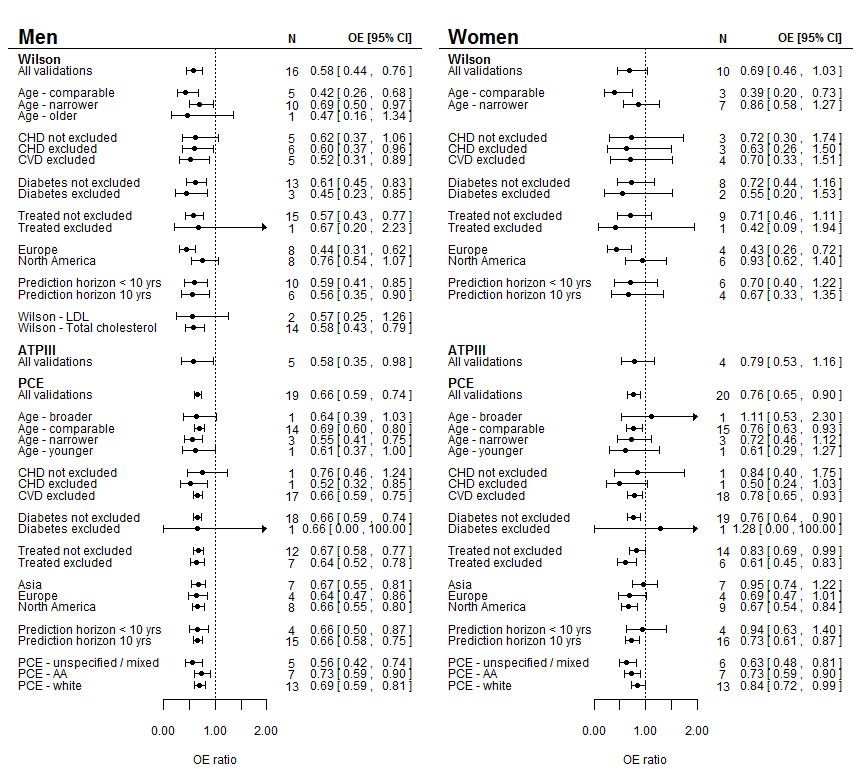 CFigure: Results of meta-regression OE ratio for categorical variables (A and B) and continuous variables (C). For C, Every line represents one model: Wilson men, Wilson women, PCE men or PCE women. ATP III is not plotted because of the low number of external validations, but the triangles represent the individual validations for the ATP III models. The grey areas represent the confidence intervals around the lines, and the circles represent the individual external validations. CHD: coronary heart disease, CVD: cardiovascular disease, AA: African American, SD: standard deviation, SBP: systolic blood pressure, HDL: high-density lipoprotein.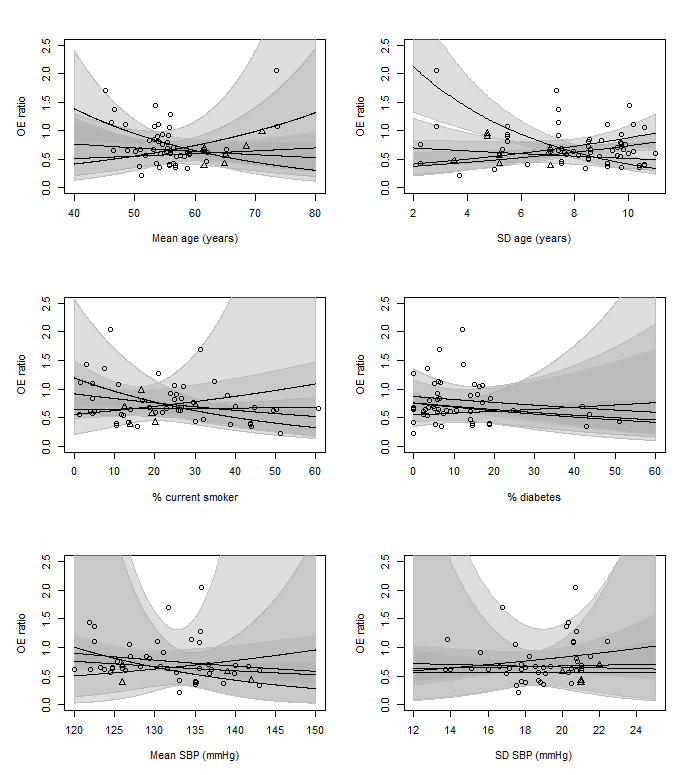 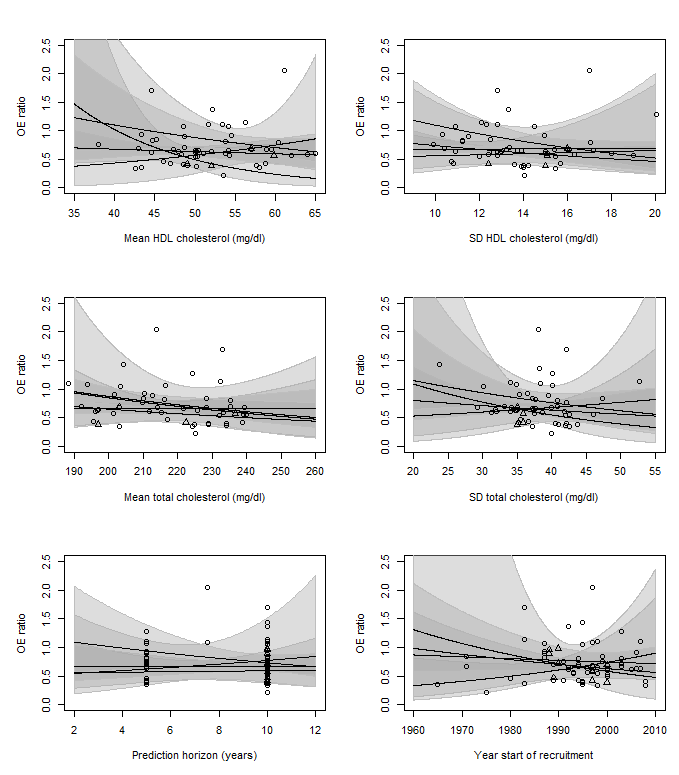 C-statisticA						        B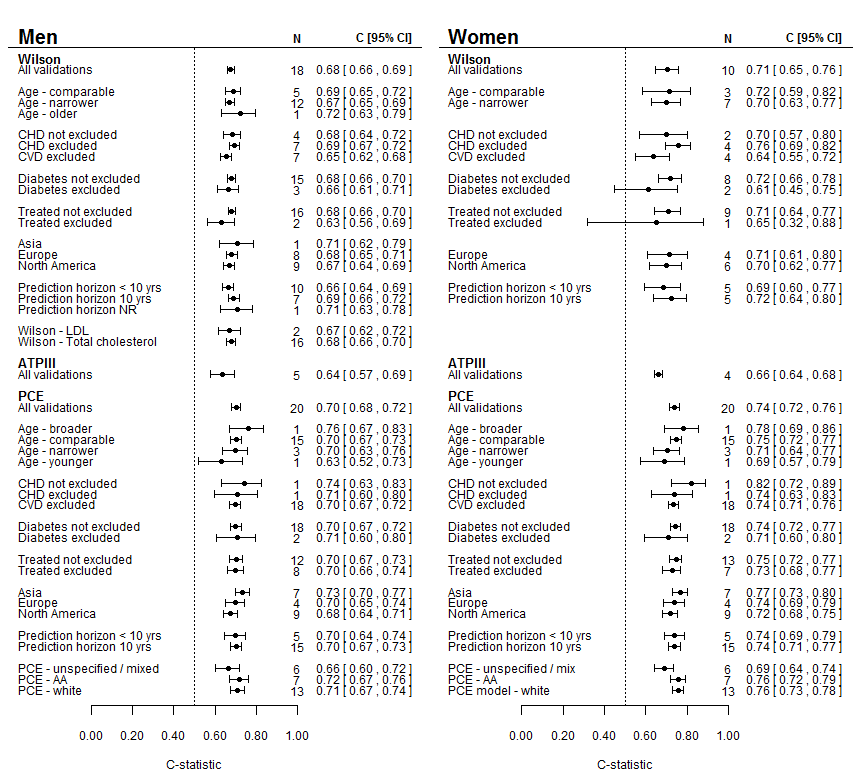 CFigure: Results of meta-regression c-statistic for categorical variables (A and B) and continuous variables (C). For C, Every line represents one model: Wilson men, Wilson women, PCE men or PCE women. ATP III is not plotted because of the low number of external validations, but the triangles represent the individual validations for the ATP III models. The grey areas represent the confidence intervals around the lines, and the circles represent the individual external validations. CHD: coronary heart disease, CVD: cardiovascular disease, AA: African American, SD: standard deviation, SBP: systolic blood pressure, HDL: high-density lipoprotein.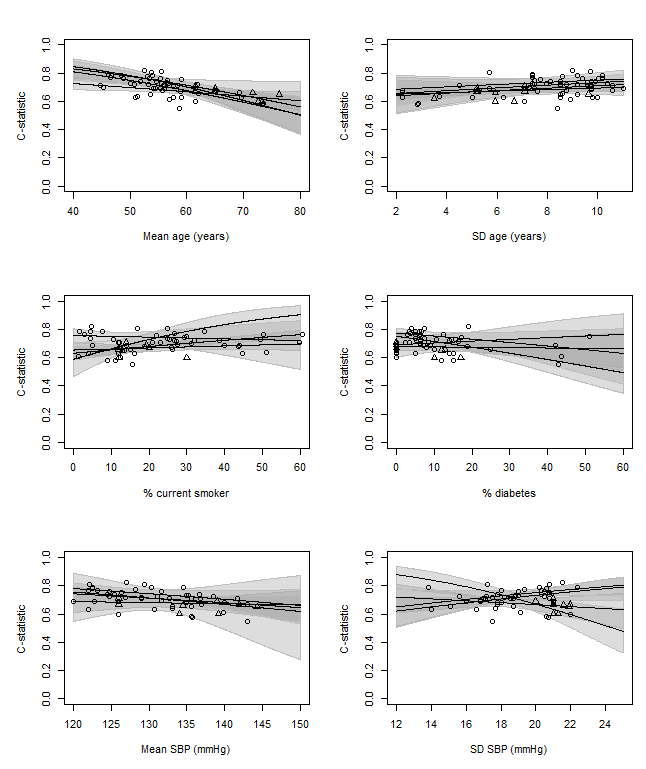 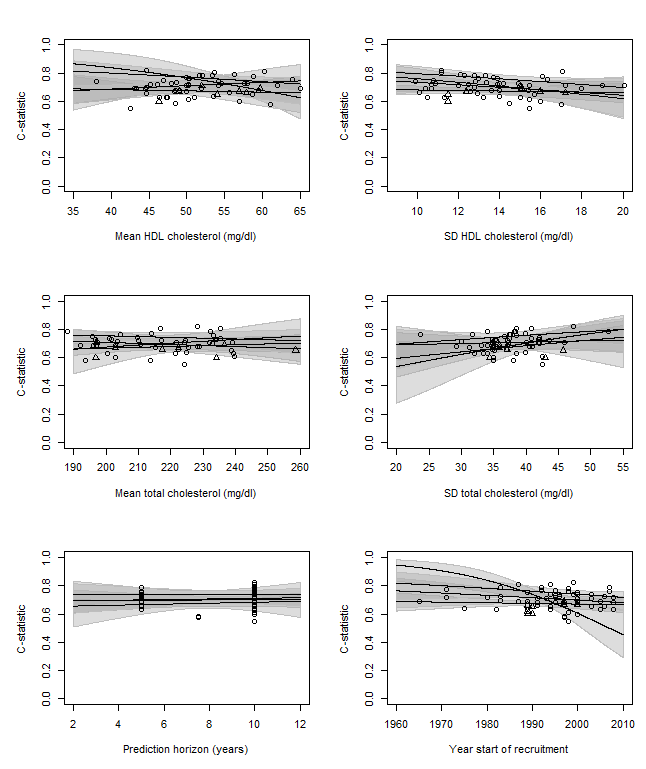 